§14202.  DefinitionsAs used in this chapter, unless the context otherwise indicates, the following terms have the following meanings.  [PL 1991, c. 397, §6 (NEW).]1.  Apprentice. [PL 1993, c. 630, Pt. B, §12 (RP).]2.  Board. [PL 2009, c. 369, Pt. B, §1 (RP).]3.  Commissioner.  "Commissioner" means the Commissioner of Professional and Financial Regulation.[PL 1991, c. 397, §6 (NEW).]3-A.  Demonstrator. [PL 2019, c. 373, §1 (RP).]4.  Department.  "Department" means the Department of Professional and Financial Regulation.[PL 1991, c. 397, §6 (NEW).]4-A.  Director.  "Director" means the Director of the Office of Professional and Occupational Regulation within the department.[PL 2009, c. 369, Pt. B, §3 (NEW); PL 2011, c. 286, Pt. B, §5 (REV).]5.  Establishment.  "Establishment" means a beauty shop or salon, cosmetology shop or salon, barber hair styling shop or salon, hair styling shop or salon, hair design shop or salon or any premises, structure, building or part of a building where any activity licensed under this chapter is practiced.[PL 2019, c. 373, §2 (AMD).]5-A.  Limited barbering. [PL 2019, c. 373, §3 (RP).]6.  Mobile establishment.  "Mobile establishment" means a mobile vehicle or mobile structure designed, constructed or adapted to serve as an establishment at a number of sites and capable of being readily moved from any site at any time.[PL 2019, c. 373, §4 (AMD).]7.  Practice of aesthetics.  "The practice of aesthetics" means the performance by any person for hire or compensation of any one or a combination of the following practices:A.  Beautifying, massaging, cleansing, stimulating, toning, or exercising the skin of the human body by the use of cosmetic preparations, tonics, lotions, creams, antiseptics or clays or any device, electrical or otherwise, for the care of the skin;  [PL 1991, c. 397, §6 (NEW).]B.  Applying makeup or eyelashes to any person; or  [PL 1991, c. 397, §6 (NEW).]C.  Trimming or tinting eyebrows and eyelashes.  [PL 1991, c. 397, §6 (NEW).]The practice of aesthetics under this subsection does not include the diagnosis, treatment or therapy of any dermatological condition.[PL 1991, c. 397, §6 (NEW).]8.  Practice of barbering. [PL 2019, c. 373, §5 (RP).]8-A.  Practice of barber hair styling.  "Practice of barber hair styling" means any one or any combination of the following practices, when done for hire or compensation, upon the head of the human body for cosmetic purposes and not for the treatment of disease or physical or mental ailments:A.  Shaving, trimming or cutting the beard or mustache or removing superfluous hair;  [PL 2019, c. 373, §6 (NEW).]B.  Massaging of the scalp, face and neck and giving a facial and scalp treatment with creams, lotions, oils and other cosmetic preparations, either by hand or mechanical appliances, but such appliances may not be galvanic or faradic;  [PL 2019, c. 373, §6 (NEW).]C.  Shampooing or applying hair tonics and conditioners;  [PL 2019, c. 373, §6 (NEW).]D.  Cutting, arranging and styling human hair; or  [PL 2019, c. 373, §6 (NEW).]E.  Cutting, fitting or styling hairpieces or wigs.  [PL 2019, c. 373, §6 (NEW).][PL 2019, c. 373, §6 (NEW).]9.  Practice of cosmetology.  "The practice of cosmetology" means the performance by any person for hire or compensation of any one or more of the following practices:A.  Beautifying, massaging, cleansing, stimulating, toning, manipulating or exercising the skin of the human body by the use of cosmetic preparations, tonics, lotions, creams, antiseptics, or clays or any device, electrical or otherwise, for the care of the skin;  [PL 1991, c. 397, §6 (NEW).]B.  Applying makeup or eyelashes to any person;  [PL 1991, c. 397, §6 (NEW).]C.  Manicuring or pedicuring the nails of any person;  [PL 1991, c. 397, §6 (NEW).]D.  Arranging, dressing, curling, waving, cleansing, cutting, trimming, removing, which includes shaving, singeing, bleaching, coloring, relaxing or similarly treating the hair of any person;  [PL 2019, c. 373, §7 (AMD).]E.  Arranging, brushing, dressing, curling, waving, cleansing, shampooing, cutting, trimming, singeing, bleaching, coloring, tinting, dyeing, straightening, relaxing or similarly treating a wig, wiglet or hairpiece made of human hair, animal hair or synthetics; or  [PL 1991, c. 397, §6 (NEW).]F.  Teaching or demonstrating cosmetology, hairdressing or beauty culture.  [PL 1991, c. 397, §6 (NEW).][PL 2019, c. 373, §7 (AMD).]9-A.  Practice of hair design.  "Practice of hair design" means any one or any combination of the following practices, when done for hire or compensation, upon the head of the human body for cosmetic purposes and not for the treatment of disease or physical or mental ailments:A.  Shaving, trimming or cutting the beard or mustache or removing superfluous hair;  [PL 2019, c. 373, §8 (NEW).]B.  Massaging of the scalp, face and neck and giving a facial and scalp treatment with creams, lotions, oils and other cosmetic preparations, either by hand or mechanical appliances, but such appliances may not be galvanic or faradic;  [PL 2019, c. 373, §8 (NEW).]C.  Shampooing or applying hair tonics and conditioners;  [PL 2019, c. 373, §8 (NEW).]D.  Arranging, dressing, curling, waving, cleansing, cutting, trimming, removing, singeing, bleaching, coloring, relaxing or similarly treating the hair of any person; or  [PL 2019, c. 373, §8 (NEW).]E.  Cutting, fitting or styling hairpieces or wigs.  [PL 2019, c. 373, §8 (NEW).][PL 2019, c. 373, §8 (NEW).]10.  Nail technology.  "Nail technology," which includes manicuring and pedicuring services, means the performance by any person for hire or compensation of any one or more of the following practices:A.  Applying the hands or mechanical or electrical apparatus with or without cosmetic preparations, lotions, creams or antiseptics to cut, trim, shape, polish, color, tint or apply artificial nails to the nails of any person or to massage, cleanse or beautify the hands or feet of any person.  [PL 2011, c. 286, Pt. M, §3 (AMD).][PL 2011, c. 286, Pt. M, §3 (AMD).]10-A.  School.  "School" means a school or education institution where a program of study in cosmetology, barber hair styling, hair design, aesthetics or nail technology or the instruction of cosmetology, barber hair styling, hair design, aesthetics or nail technology is offered or taught.[PL 2019, c. 373, §9 (AMD).]11.  Student.  "Student" means any person duly enrolled in a school licensed by the director and engaged in learning and acquiring a knowledge of the practice of:A.  Cosmetology;  [PL 2019, c. 373, §10 (RPR).]B.  Barber hair styling;  [PL 2019, c. 373, §10 (RPR).]C.  Aesthetics;  [PL 2019, c. 373, §10 (RPR).]D.  Nail technology;  [PL 2019, c. 373, §10 (RPR).]E.  Instructing; or  [PL 2019, c. 373, §10 (RPR).]F.  Hair design.  [PL 2019, c. 373, §10 (NEW).][PL 2019, c. 373, §10 (RPR).]12.  Tanning device. [PL 1995, c. 187, §1 (RP).]13.  Trainee.  "Trainee" means any person who, under the direct supervision of a person licensed under this chapter in the same category as the training performed and in accordance with rules adopted by the director, is engaged in learning and acquiring a knowledge of the practice of:A.  Cosmetology;  [PL 2019, c. 373, §11 (RPR).]B.  Barber hair styling;  [PL 2019, c. 373, §11 (RPR).]C.  Aesthetics;  [PL 2019, c. 373, §11 (RPR).]D.  Nail technology;  [PL 2019, c. 373, §11 (RPR).]E.  Instructing; or  [PL 2019, c. 373, §11 (NEW).]F.  Hair design.  [PL 2019, c. 373, §11 (NEW).][PL 2019, c. 373, §11 (RPR).]SECTION HISTORYPL 1991, c. 397, §6 (NEW). RR 1993, c. 2, §34 (COR). PL 1993, c. 630, §§B12,13 (AMD). PL 1993, c. 659, §A13 (AMD). PL 1995, c. 80, §1 (AMD). PL 1995, c. 187, §1 (AMD). PL 1997, c. 210, §14 (AMD). PL 2007, c. 402, Pt. HH, §§1, 2 (AMD). PL 2009, c. 369, Pt. B, §§1-5 (AMD). PL 2011, c. 286, Pt. B, §5 (REV). PL 2011, c. 286, Pt. M, §§1-6 (AMD). PL 2019, c. 373, §§1-11 (AMD). The State of Maine claims a copyright in its codified statutes. If you intend to republish this material, we require that you include the following disclaimer in your publication:All copyrights and other rights to statutory text are reserved by the State of Maine. The text included in this publication reflects changes made through the First Regular and Frist Special Session of the 131st Maine Legislature and is current through November 1, 2023
                    . The text is subject to change without notice. It is a version that has not been officially certified by the Secretary of State. Refer to the Maine Revised Statutes Annotated and supplements for certified text.
                The Office of the Revisor of Statutes also requests that you send us one copy of any statutory publication you may produce. Our goal is not to restrict publishing activity, but to keep track of who is publishing what, to identify any needless duplication and to preserve the State's copyright rights.PLEASE NOTE: The Revisor's Office cannot perform research for or provide legal advice or interpretation of Maine law to the public. If you need legal assistance, please contact a qualified attorney.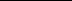 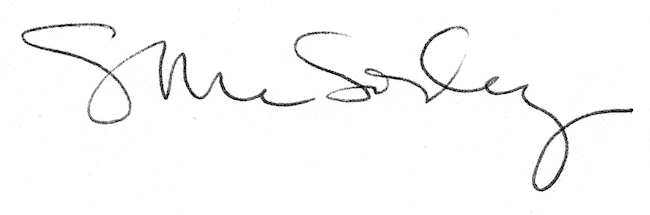 